Selection is subject to obtaining an Australian PassportAs per the requirements set out in the Selection Criteria, all Athletes will be given an fixed figure of $1000 should they attend the Cadet World Championships. Please forward any questions to nsc@ausjudo.com.au. Catherine Arscott Chair, National Selection Committee DivisionName NPT total SelectedCommentsU44Mira Czarnetzki14Yes U57Ellen Wright28YesU63 Maeve Coughlan 23Yes U70Abigail Paduch 22 YesU57Norika Wright15Yes U70Sancia Donegan 15 YesU63Alexia Hamilton 14 ReserveDivisionNameNPT totalSelected CommentsU50 Owen Roberts G Mok28YesU55Solomon Blanch22 YesU60Lucas Revell28Yes U66 Sam Farrington20YesU73Enki Rigdzin 28YesU81Patrick Tichelaar21Yes U55Gilgamesh Blanch 22YesU66Uros Nikolic19YesU73 Conor Edwards18 Reserve U50Louis Mott16ReserveU81Jesse Karjalainen15ReserveU60Taira Tajiri 14Reserve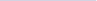 